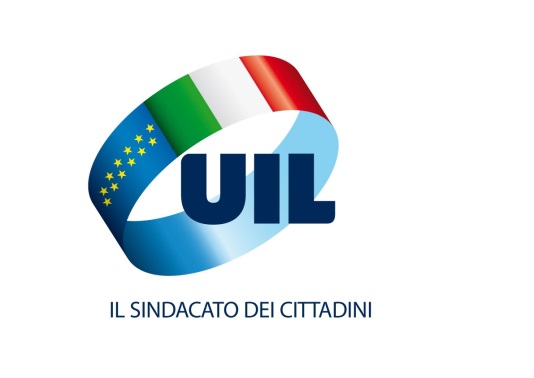 Servizio Politiche del Lavoro e della Formazione10° RAPPORTO 2015 UIL (NOVEMBRE 2015) LA CASSA INTEGRAZIONE PER MACRO AREE, REGIONI E PROVINCEORE AUTORIZZATE NOVEMBRE 2015 – dati per macro area, regioni e province -(confronto con Ottobre 2015)STIMA UIL LAVORATORI NOVEMBRE 2015 – dati per macro area e regioni -(confronto con Ottobre 2015 )ORE AUTORIZZATE PER SETTORE PRODUTTIVO NOVEMBRE 2015 – dati per macro area e regioni -(confronto con Ottobre 2015)ORE AUTORIZZATE GENNAIO-NOVEMBRE 2015 – dati per macro area e regioni -(confronto con stesso periodo 2014)Elaborazione UIL su fonte INPSPRESENTAZIONECon oltre 52 milioni di ore autorizzate a novembre (-18,8% rispetto al mese precedente), il monte ore raggiunto complessivamente negli 11 mesi del 2015 è di circa 635 milioni di ore di cassa integrazione (-34,1% rispetto allo stesso periodo del 2014).Il dato, però, è fortemente condizionato- fa notare il Segretario confederale UIL, Guglielmo Loy - dal consistente fermo  amministrativo per le autorizzazioni della Cassa Integrazione Ordinaria (come fa notare la stessa Inps) evidenziato dalla assenza di ore concesse  in oltre 20 Provincie,  e dal rallentamento, ormai strutturale, dell’uso della Cassa in deroga. In questo caso i motivi sono sia la scarsezza delle risorse a disposizione delle Regioni sia i vincoli, fortemente riduttivi, che hanno fissato il tetto massimo di utilizzo a 5 mesi.  E’ per questo che il nostro osservatorio ha monitorato con attenzione la Cassa Straordinaria, unico dato   veritiero dal punto di vista socio-economico : ebbene – osserva  Guglielmo Loy-  la sostanziale tenuta del numero delle ore autorizzate (oltre 37 milioni e 4° mese dell’anno nella classifica)  come quantità di  non può non preoccupare in quanto, per le caratteristiche di questo strumento di protezione sociale, sembra mantenersi alto il numero di imprese che sono costrette a dolorosi processi di ristrutturazione. In sostanza il sistema produttivo sembra un puzzle in cui convivono settori in (leggera) ripresa con altri in cui la crisi è ancora profonda.I dati di novembre ci consegnano una flessione di ore autorizzate sia nelle 3 macro aree (con la maggiore flessione nel Mezzogiorno -35,8%; seguito dal Centro -25,6%; Nord -8,5%) che nelle 3 gestioni (-51% Cig Ordinaria; -38,7% Cig Deroga; -0,2% Cig Straordinaria). In valori assoluti, con le sue 37,7 milioni di ore richieste, il 72% delle ore di cassa integrazione,  è la Cig Straordinaria ad assorbite circa i ¾ delle ore di cassa integrazione di novembre. Aumenti si registrano, viceversa, in 5 Regioni (Puglia, Sardegna, Emilia Romagna, Piemonte e Veneto), nelle 2 Province Autonome di Bolzano e Trento ed in 41 Province (a Vercelli il maggior incremento).Variazioni congiunturali al ribasso in tutti i principali settori produttivi (la diminuzione più forte di ore autorizzate nel commercio con una contrazione del 40,7% di ore autorizzate). In valori assoluti permane l’industria il settore con il maggior numero di ore autorizzate (39,4 milioni di ore).Dal cumulo di ore richieste tra gennaio e novembre di quest’anno, su un totale di circa 635 milioni di ore di cassa integrazione richieste dalle aziende, il 58,5% di ore è stato assorbito dalla cassa integrazione straordinaria. A questa segue la cassa integrazione ordinaria con oltre 172 milioni di ore, e la deroga con circa 91 milioni di ore. I tre tipi di intervento hanno subito una flessione rispetto allo stesso periodo del 2014: in misura maggiore la Cig in deroga con -55,4%, seguita dalla Cig Straordinaria (-29,4%) e dalla Cig Ordinaria (-26,1%). Omogeneo nelle 3 macro area il decremento di ore: 34%. In tutte le Regioni sono scese le ore di cassa integrazione richieste con l’unica eccezione della Provincia Autonoma di Trento in cui si è registrato il lievissimo aumento dello 0,1%.Sono dati questi che confermano che comunque la Cassa Integrazione rimane uno scudo importante per evitare il passaggio alla disoccupazione ( sono comunque 339.000 le unità di lavoro salvaguardate dalla Cassa Integrazione) e – conclude Guglielmo Loy -  non può non preoccupare che gli ultimi interventi legislativi (jobs act) l’hanno significativamente indebolita.Guglielmo Loy – Segretario Confederale UIL 30 dicembre 2015(rapporto curato da Antonella P.)Andamento mensile ORE CIG: da gennaio 2009 a novembre 2015NOVEMBRE 2015(confronto con Ottobre 2015)MACRO AREACASSA INTEGRAZIONE (ORE AUTORIZZATE) OTTOBRE-NOVEMBRE 2015REGIONI e PROVINCE AUTONOME: ORE AUTORIZZATE DI CASSA INTEGRAZIONE (OTTOBRE-NOVEMBRE 2015) STIME UIL: LAVORATORI IN CASSA INTEGRAZIONE* (OTTOBRE-NOVEMBRE 2015) * La stima non tiene conto dell’effetto del cosiddetto tiraggio (cioè di quante ore sono state effettivamente utilizzate dall’impresa)REGIONI e PROVINCE AUTONOME VARIAZIONI PERCENTUALI OTTOBRE-NOVEMBRE  2015PROVINCE: ORE AUTORIZZATE DI CASSA INTEGRAZIONEOTTOBRE-NOVEMBRE 2015Le 10 province con l’aumento più alto tra ottobre-novembre 2015Sono 41 le Province che tra ottobre e novembre 2015 hanno registrato un aumento delle ore autorizzate di cassa integrazione. Tra queste le 10 province con il maggior incremento sono: Vercelli (+843,2%), Arezzo (+795,1%), Oristano (641,3%), Siracusa (+284,9%), Sondrio (+224,4%), Imperia (+220,1%), Taranto (+192,2%), Cuneo (+177,7%), Lucca (+167,8%) e Forlì- Cesena (+166,9%)Le 10 province con la maggiore diminuzione tra ottobre-novembre 2015Le 10 Province con la maggiore flessione di ore autorizzate di cassa integrazione tra ottobre e novembre 2015 sono: Potenza (-97,6%), Pisa (-94,7%), Vibo Valentia (-88,3),  Catanzaro (-84%), Gorizia (-82,7%), Grosseto (-81,9%), Savona (-80,5%), Cremona (-79,9%), Verbania (-79,2%) e Pesaro-Urbino (-77,3%) La cassa integrazione per RAMO DI ATTIVITA’NOVEMBRE 2015(confronto con Ottobre 2015) MACRO AREACASSA INTEGRAZIONE PER SETTORE PRODUTTIVO (OTTOBRE-NOVEMBRE 2015)REGIONI E PROVINCE AUTONOME:ORE AUTORIZZATE PER SETTORE PRODUTTIVE (OTTOBRE-NOVEMBRE 2015)DATI REGIONALI: VARIAZIONE % CASSA INTEGRAZIONE PER SETTORE PRODUTTIVO OTTOBRE-NOVEMBRE 2015PERIODO GENNAIO-NOVEMBRE 2015(confronto con stesso periodo 2014)MACRO AREACASSA INTEGRAZIONE (ORE AUTORIZZATE) PERIODO GENNAIO-NOVEMBRE 2014/2015REGIONI e PROVINCE AUTONOME: ORE AUTORIZZATE DI CASSA INTEGRAZIONE (PERIODO GEN-NOV 2014/2015)STIME UIL: LAVORATORI IN CASSA INTEGRAZIONE* (PERIODO GEN-NOV 2014/2015) * La stima non tiene conto dell’effetto del cosiddetto tiraggio (cioè di quante ore sono state effettivamente utilizzate dall’impresa)REGIONI e PROVINCE AUTONOME VARIAZIONI PERCENTUALI GENNAIO-NOVEMBRE 2015 SU STESSO PERIODO 2014GESTIONIGEN. 2009FEB.2009MAR. 2009APR. 2009MAG. 2009GIU. 2009LUG. 2009AGO. 2009SET. 2009OTT. 2009NOV. 2009DIC. 2009ANNO 2009Totale CIG 29.047.05141.155.01659.351.59175.701.42386.284.50880.849.37588.965.89354.995.024100.631.52797.447.93999.050.508103.657.266917.137.120CIG Ordinaria19.279.86927.623.93242.520.44953.604.70365.557.19859.726.13254.152.48727.570.72765.281.03459.399.65150.276.21051.698.416576.690.808CIG Straordinaria7.556.56611.065.98212.161.53719.483.56315.626.56516.570.44518.181.16115.045.73820.467.26921.258.51228.804.06030.759.923216.981.320CIG Deroga2.210.6162.465.1024.669.6052.613.1575.100.7454.552.79916.632.24512.378.55914.883.22316.789.77619.970.23821.198.927123.464.992GESTIONIGEN. 2010FEB. 2010MAR. 2010APR. 2010MAG. 2010GIU. 2010LUG. 2010AGO. 2010SET. 2010OTT. 2010NOV. 2010DIC. 2010ANNO 2010Totale CIG 80.789.29597.171.352121.757.759114.650.477115.572.978102.681.324113.307.36976.606.525102.836.91399.876.62389.317.01685.936.7181.200.504.349CIG Ordinaria35.854.66939.086.22442.837.76233.114.25034.674.39627.266.92327.775.7618.978.55926.109.27923.838.00120.960.27221.301.248341.797.344CIG Straordinaria26.046.05335.153.38448.799.79555.063.75245.186.82535.690.28746.618.78926.692.01844.369.80242.357.65737.935.79742.109.490486.023.647CIG Deroga18.888.57322.931.74430.120.20326.472.47535.711.75739.724.11438.912.81940.935.94832.357.83233.680.96530.420.94722.525.980372.683.358GESTIONIGEN. 2011FEB. 2011MAR. 2011APR. 2011MAG. 2011GIU. 2011LUG. 2011AGO. 2011SET. 2011OTT. 2011NOV. 2011DIC. *2011ANNO 2011Totale CIG 60.159.33169.523.555101.587.91691.287.318100.283.69782.184.98381.246.33556.754.43483.588.75985.884.93485.723.22677.647.384975.871.871CIG Ordinaria18.269.78319.146.79323.201.44819.251.55119.836.80018.680.16420.125.4147.165.62021.101.93418.625.62421.629.13422.743.749229.778.014CIG Straordinaria23.800.01827.958.96942.037.66441.517.53548.985.36333.627.51232.831.19022.949.07432.589.42539.146.20139.375.03634.208.860419.026.847CIG Deroga18.089.53022.417.79336.348.80430.518.23231.461.53429.877.30728.289.73126.639.74029.897.40028.113.10924.719.05620.694.775327.067.010GESTIONIGEN. 2012FEB. 2012MAR. 2012APR. 2012MAG. 2012GIU. 2012LUG. 2012AGO. 2012SET. 2012OTT. 2012NOV. 2012DIC. 2012ANNO 2012Totale CIG 63.270.44284.037.487101.501.12986.429.891106.197.62597.646.315117.738.75268.975.47287.764.206103.757.306109.070.55187.932.6381.114.321.814CIG Ordinaria21.255.08725.557.74928.669.26127.214.35234.620.53831.501.27035.343.96411.061.88633.674.85831.715.87333.242.91526.182.862340.040.615CIG Straordinaria26.132.63425.221.24333.878.47430.136.95836.412.55337.850.69239.101.14825.650.81025.092.85440.452.73246.090.75834.553.786400.574.642CIG Deroga15.882.72133.258.49638.953.39429.078.58135.164.53428.294.35343.293.64032.262.77628.996.49431.588.70129.736.87827.195.990373.706.558GESTIONIGEN. 2013FEB. 2013MAR. 2013APR. 2013MAG. 2013GIU. 2013LUG. 2013AGO. 2013SET. 2013OTT. 2013NOV. 2013DIC. 2013ANNO 2013Totale CIG 91.118.71679.716.46099.945.611101.581.98694.908.09392.733.971100.122.05377.046.37386.514.67393.279.154111.364.72486.833.4931.115.165.30CIG Ordinaria31.177.59832.578.24234.613.52336.214.76235.705.25728.091.42932.815.5598.841.20632.135.42533.712.88126.903.77823.840.281356.629.941CIG Straordinaria43.326.29133.542.96740.573.76332.607.71142.628.63038.696.06037.649.95329.756.97636.601.12446.513.46853.621.23839.606.484475.124.666CIG Deroga16.614.82713.595.25124.758.32532.759.51316.574.20625.946.48229.656.54138.448.19117.778.12313.052.80630.839.70823.386.728283.410.701GESTIONIGEN. 2014FEB. 2014MAR. 2014APR. 2014MAG. 2014GIU. 2014LUG. 2014AGO. 2014SET. 2014OTT. 2014NOV. 2014DIC. 2014ANNO 2014Totale CIG 84.290.11885.366.962102.170.03889.939.16092.157.15170.218.41071.712.83467.519.33098.045.682116.572.26785.143.87689.239.1111.052.374.939CIG Ordinaria24.001.52423.566.70127.554.47622.647.99824.664.38522.732.07220.211.0875.901.27221.791.82020.103.83220.106.36017.564.119250.845.646CIG Straordinaria46.226.52440.722.17147.358.47149.657.50355.845.17932.644.47442.192.00950.510.84155.978.49563.510.94041.469.83138.301.741564.418.178CIG Deroga14.062.07021.078.09027.257.09117.633.65911.647.58814.841.8649.309.73811.107.21820.275.36732.957.49523.567.68533.373.251237.111.115GESTIONIGEN. 2015FEB. 2015MAR. 2015APR. 2015MAG. 2015GIU. 2015LUG. 2015AGO. 2015SET. 2015OTT. 2015NOV. 2015DIC. 2015GEN.-NOV.  2015Totale CIG 50.454.80859.039.91261.770.14360.905.17265.406.58567.909.99152.395.77039.331.42760.690.78364.520.37252.364.530634.789.493CIG Ordinaria14.898.09716.901.38122.599.87019.457.09622.412.32417.088.39116.372.4833.847.45617.830.28914.068.9936.897.258172.373.638CIG Straordinaria28.076.99938.843.16836.589.21437.214.76838.996.36431.622.52028.417.87925.696.52530.635.77337.799.95537.714.396371.607.561CIG Deroga7.479.7123.295.3632.581.0594.233.3083.997.89719.199.0807.605.4089.787.44612.224.72112.651.4247.752.87690.808.294MACRO AREEOTTOBRE 2015OTTOBRE 2015OTTOBRE 2015OTTOBRE 2015NOVEMBRE 2015NOVEMBRE 2015NOVEMBRE 2015NOVEMBRE 2015DIFFERENZA % DIFFERENZA % DIFFERENZA % DIFFERENZA % MACRO AREEOrdinariaStraordinariaDEROGAtotaleOrdinariaStraordinariaDEROGAtotaleOrdinariaStraordinariaDEROGAtotaleNORD10.366.04621.821.7703.564.78335.752.5993.829.43424.273.1194.613.65432.716.207-63,111,229,4-8,5CENTRO1.465.9435.389.6454.683.59111.539.1791.275.0935.772.6021.541.2658.588.960-13,07,1-67,1-25,6MEZZOGIORNO2.237.00410.588.5404.403.05017.228.5941.792.7317.668.6751.597.95711.059.363-19,9-27,6-63,7-35,8ITALIA14.068.99337.799.95512.651.42464.520.3726.897.25837.714.3967.752.87652.364.530-51,0-0,2-38,7-18,8REGIONI E  P.AUTONOMEOTTOBRE 2015OTTOBRE 2015OTTOBRE 2015OTTOBRE 2015NOVEMBRE 2015NOVEMBRE 2015NOVEMBRE 2015NOVEMBRE 2015DIFFERENZA % DIFFERENZA % DIFFERENZA % DIFFERENZA % REGIONI E  P.AUTONOMEOrdinariaStraordinariaDEROGAtotaleOrdinariaStraordinariaDEROGAtotaleOrdinariaStraordinariaDEROGAtotalePiemonte1.611.8523.829.951219.5185.661.321342.4175.435.613212.7535.990.783-78,841,9-3,15,8Valle d'Aosta2.19614.55420.42637.17618.8531.5621.00021.415758,5-89,3-95,1-42,4Liguria134.2631.600.40648.6031.783.27285.624558.62934.644678.897-36,2-65,1-28,7-61,9Lombardia7.125.0769.032.3061.006.06817.163.4502.742.86610.120.5531.491.57814.354.997-61,512,048,3-16,4Bolzano74.89112.8696.29694.05622.53683.8298.686115.051-69,9551,438,022,3Trento76.506569.47943.644689.62937.556924.85535.156997.567-50,962,4-19,444,7Veneto959.9012.145.8561.262.8934.368.650166.4793.133.4161.303.6554.603.550-82,746,03,25,4Friuli V.G.10.7632.081.716314.9482.407.42757.501748.431252.9401.058.872434,2-64,0-19,7-56,0Emilia Romagna370.5982.534.633642.3873.547.618355.6023.266.2311.273.2424.895.075-4,028,998,238,0Toscana261.0442.038.386594.7382.894.168378.6831.852.854423.8072.655.34445,1-9,1-28,7-8,3Umbria210.768386.065193.657790.49090.521332.88136.247459.649-57,1-13,8-81,3-41,9Marche577.384728.9202.123.2963.429.60047.1411.290.573272.2181.609.932-91,877,1-87,2-53,1Lazio416.7472.236.2741.771.9004.424.921758.7482.296.294808.9933.864.03582,12,7-54,3-12,7Abruzzo39.7422.573.761426.4423.039.945445.757751.92548.1661.245.8481021,6-70,8-88,7-59,0Molise170.21251.361118.074339.64713.18645.66391.299150.148-92,3-11,1-22,7-55,8Campania594.7211.145.1901.422.4773.162.388567.2221.840.270502.4882.909.980-4,660,7-64,7-8,0Puglia1.032.243519.098260.3111.811.652402.5342.410.750223.9463.037.230-61,0364,4-14,067,6Basilicata54.3274.535.4853.7524.593.56458.415145.3836.631210.4297,5-96,876,7-95,4Calabria64.675666.14952.938783.76234.264393.36217.137444.763-47,0-40,9-67,6-43,3Sicilia218.460998.6641.733.1352.950.259158.2771.449.762680.8952.288.934-27,545,2-60,7-22,4Sardegna62.62498.832385.921547.377113.076631.56027.395772.03180,6539,0-92,941,0ITALIA14.068.99337.799.95512.651.42464.520.3726.897.25837.714.3967.752.87652.364.530-51,0-0,2-38,7-18,8REGIONI E  P.AUTONOMEOTTOBRE 2015OTTOBRE 2015OTTOBRE 2015OTTOBRE 2015NOVEMBRE 2015NOVEMBRE 2015NOVEMBRE 2015NOVEMBRE 2015DIFFERENZA (v.a.)DIFFERENZA (v.a.)DIFFERENZA (v.a.)DIFFERENZA (v.a.)REGIONI E  P.AUTONOMEOrdinariaStraordinariaDEROGAtotaleOrdinariaStraordinariaDEROGAtotaleOrdinariaStraordinariaDEROGAtotalePiemonte9.48122.5291.29133.3022.01431.9741.25135.240-7.4679.445-401.938Valle d'Aosta13861202191119612698-77-114-93Liguria7909.41428610.4905043.2862043.994-286-6.128-82-6.496Lombardia41.91253.1315.918100.96116.13559.5338.77484.441-25.7776.4022.856-16.520Bolzano441763755313349351677-30841714124Trento4503.3502574.0572215.4402075.868-2292.090-501.811Veneto5.64612.6237.42925.69897918.4327.66927.080-4.6675.8092401.382Friuli V.G.6312.2451.85314.1613384.4031.4886.229275-7.842-365-7.932Emilia Romagna2.18014.9103.77920.8682.09219.2137.49028.795-884.3033.7117.927Toscana1.53611.9913.49817.0252.22810.8992.49315.620692-1.092-1.005-1.405Umbria1.2402.2711.1394.6505321.9582132.704-708-313-926-1.946Marche3.3964.28812.49020.1742777.5921.6019.470-3.1193.304-10.889-10.704Lazio2.45113.15510.42326.0294.46313.5084.75922.7302.012353-5.664-3.299Abruzzo23415.1402.50817.8822.6224.4232837.3292.388-10.717-2.225-10.553Molise1.0013026951.99878269537883-923-33-158-1.115Campania3.4986.7368.36818.6023.33710.8252.95617.118-1614.089-5.412-1.484Puglia6.0723.0541.53110.6572.36814.1811.31717.866-3.70411.127-2147.209Basilicata32026.6792227.021344855391.23824-25.82417-25.783Calabria3803.9193114.6102022.3141012.616-178-1.605-210-1.994Sicilia1.2855.87410.19517.3549318.5284.00513.464-3542.654-6.190-3.890Sardegna3685812.2703.2206653.7151614.5412973.134-2.1091.321ITALIA82.759222.35374.420379.53240.572221.84945.605308.027-42.187-504-28.815-71.505PROVINCEOTTOBRE 2015OTTOBRE 2015OTTOBRE 2015OTTOBRE 2015NOVEMBRE 2015NOVEMBRE 2015NOVEMBRE 2015NOVEMBRE 2015DIFFERENZA % DIFFERENZA % DIFFERENZA % DIFFERENZA % PROVINCEOrdin.Straord.DerogatotaleOrdin.Straord.DerogatotaleOrdin.Straord.DerogatotaleTorino959.2652.315.919101.3903.376.574126.2932.671.29598.6132.896.201-86,815,3-2,7-14,2Alessandria122.285720.15626.074868.5150869.96124.128894.089-100,020,8-7,52,9Asti7.136374.10714.614395.8570308.9807.088316.068-100,0-17,4-51,5-20,2Biella5.43326.9356.34538.71323696.1111.49497.841-95,7256,8-76,5152,7Cuneo13.671148.29028.575190.53624.400468.19636.590529.18678,5215,728,0177,7Novara256.882165.72622.348444.956175.229230.93528.872435.036-31,839,329,2-2,2Verbania223.13126.51215.172264.81516.25932.2326.54255.033-92,721,6-56,9-79,2Vercelli24.04952.3065.00081.3550757.9039.426767.329-100,01.349,088,5843,2Aosta2.19614.55420.42637.17618.8531.5621.00021.415758,5-89,3-95,1-42,4Genova35.138244.02913.862293.02981.309114.54124.046219.896131,4-53,173,5-25,0Imperia15.93012.2943.48631.710095.0996.407101.506-100,0673,583,8220,1La Spezia025.03428.34353.377081.0592.78383.8420,0223,8-90,257,1Savona83.1951.319.0492.9121.405.1564.315267.9301.408273.653-94,8-79,7-51,6-80,5Milano1.996.8222.077.328431.8914.506.041744.1671.121.582621.3202.487.069-62,7-46,043,9-44,8Bergamo1.807.1391.060.87085.4632.953.472674.1121.405.385209.5592.289.056-62,732,5145,2-22,5Brescia112.0883.269.099150.3073.531.494868.4476.038.301271.2527.178.000674,884,780,5103,3Como21.043720.3451.504742.892277.881035.606313.4871.220,5-100,02.267,4-57,8Cremona217.6932.962104.240324.895025.80239.45265.254-100,0771,1-62,2-79,9Lecco315.166238.24274.315627.7230178.77659.525238.301-100,0-25,0-19,9-62,0Lodi3.827100.57250.607155.00648.4515.40835.24689.1051.166,0-94,6-30,4-42,5Mantova67.148298.93589.629455.7127.212210.673111.653329.538-89,3-29,524,6-27,7Pavia313.38125.3994.777343.55766.339232.5746.101305.014-78,8815,727,7-11,2Sondrio045.500045.50056.25788.6012.740147.5985.625.700,094,7274.000,0224,4Varese2.270.7691.193.05413.3353.477.1580813.45199.124912.575-100,0-31,8643,3-73,8Venezia349.425552.734185.2331.087.3926.744233.365173.459413.568-98,1-57,8-6,4-62,0Belluno23.9998.73676.527109.26215.08377.46021.582114.125-37,2786,7-71,84,5Padova60.747571.238265.524897.509111.920654.695485.5391.252.15484,214,682,939,5Rovigo67.34166.802126.933261.07610.56259.15059.044128.756-84,3-11,5-53,5-50,7Treviso233.049321.827156.362711.23822.118579.696138.500740.314-90,580,1-11,44,1Verona207.090265.68195.657568.42852801.74294.806896.600-100,0201,8-0,957,7Vicenza18.250358.838356.657733.7450727.308330.7251.058.033-100,0102,7-7,344,2Trieste10.763284.09452.187347.04411.692215.31212.924239.9288,6-24,2-75,2-30,9Gorizia072.38152.658125.03908.00113.59121.5920,0-88,9-74,2-82,7Pordenone0366.21298.425464.6370394.2370394.2370,07,7-100,0-15,2Udine01.359.029111.6781.470.70745.809130.881226.425403.1154.580.900,0-90,4102,7-72,6PROVINCEOTTOBRE 2015OTTOBRE 2015OTTOBRE 2015OTTOBRE 2015NOVEMBRE 2015NOVEMBRE 2015NOVEMBRE 2015NOVEMBRE 2015DIFFERENZA % DIFFERENZA % DIFFERENZA % DIFFERENZA % PROVINCEOrdin.Straord.DerogatotaleOrdin.Straord.DerogatotaleOrdin.Straord.DerogatotaleBologna33.041577.778165.236776.05526.2351.308.611328.3341.663.180-20,6126,598,7114,3Ferrara21.86585.21014.164121.2395.421169.56686.152261.139-75,299,0508,2115,4Forlì-Cesena34.275144.80115.067194.1436.126333.977177.974518.077-82,1130,61.081,2166,9Modena39.780379.52536.315455.620243.419720.138178.0791.141.636511,989,7390,4150,6Parma31.53944.28860.026135.853065.168125.845191.013-100,047,1109,740,6Piacenza165.82268.3744.472238.66810.01256.88840.168107.068-94,0-16,8798,2-55,1Ravenna5.783125.43212.519143.734086.871134.461221.332-100,0-30,7974,154,0Reggio Emilia34.678403.662219.849658.18964.389178.70068.303311.39285,7-55,7-68,9-52,7Rimini3.815705.563114.739824.1170346.312133.926480.238-100,0-50,916,7-41,7Firenze85.016512.865184.435782.31650.749204.950101.755357.454-40,3-60,0-44,8-54,3Arezzo5.59659.47547.263112.33487.715860.78357.0201.005.5181.467,51.347,320,6795,1Grosseto13.39046.95764.111124.45804.35618.19722.553-100,0-90,7-71,6-81,9Livorno0673.92678.592752.51888.076507.90384.017679.9968.807.600,0-24,66,9-9,6Lucca024.65523.95448.609100.6021.50428.061130.16710.060.200,0-93,917,1167,8Massa Carrara11.113325.68212.886349.68126.575120.9764.161151.712139,1-62,9-67,7-56,6Pisa105.166136.59193.476335.2331.652016.23617.888-98,4-100,0-82,6-94,7Pistoia21.48445.39132.31499.1899.40216039.17748.739-56,2-99,621,2-50,9Prato19.279037.54656.8254.83224.30639.85468.992-74,92.430.600,06,121,4Siena0212.84420.161233.0059.080127.91635.329172.325908.000,0-39,975,2-26,0Perugia203.693334.55898.323636.57470.569291.37726.287388.233-65,4-12,9-73,3-39,0Terni7.07551.50795.334153.91619.95241.5049.96071.416182,0-19,4-89,6-53,6Ancona447.970403.390437.3231.288.6830633.57396.642730.215-100,057,1-77,9-43,3Ascoli Piceno47.93116.472457.633522.03621.112221.05957.938300.109-56,01.242,0-87,3-42,5Macerata15.884136.367615.554767.8050323.81062.532386.342-100,0137,5-89,8-49,7Pesaro e Urbino65.599172.691612.786851.07626.029112.13155.106193.266-60,3-35,1-91,0-77,3Roma279.7291.985.1681.164.4273.429.324625.7341.614.869421.6972.662.300123,7-18,7-63,8-22,4Frosinone109.877103.537158.657372.07139.218242.678271.600553.496-64,3134,471,248,8Latina044.347188.757233.10481.384151.13845.704278.2268.138.400,0240,8-75,819,4Rieti063.67253.240116.9125.526202.4565.280213.262552.600,0218,0-90,182,4Viterbo27.14139.550206.819273.5106.88685.15364.712156.751-74,6115,3-68,7-42,7L'Aquila2.9121.890.01040.9781.933.900161.762287.25617.710466.7285.455,0-84,8-56,8-75,9Chieti0302.664176.567479.231135.64666.4366.740208.82213.564.600,0-78,0-96,2-56,4Pescara35.10633.75772.388141.25163.633226.8673.860294.36081,3572,1-94,7108,4Teramo1.724347.330136.509485.56384.716171.36619.856275.9384.813,9-50,7-85,5-43,2Campobasso170.21251.361105.694327.26713.18637.34382.928133.457-92,3-27,3-21,5-59,2Isernia0012.38012.38008.3208.37116.6910,0832.000,0-32,434,8Napoli301.485667.265454.5351.423.285277.564752.575186.3271.216.466-7,912,8-59,0-14,5Avellino30.98740.40056.610127.99766.56850.34534.817151.730114,824,6-38,518,5Benevento37.370237.301148.475423.14691.484174.82862.427328.739144,8-26,3-58,0-22,3Caserta30.010108.089472.202610.30136.121582.64045.132663.89320,4439,0-90,48,8Salerno194.86992.135290.655577.65995.485279.882173.785549.152-51,0203,8-40,2-4,9Bari354.046300.563146.006800.615212.170588.924162.370963.464-40,195,911,220,3Brindisi016.68658.14974.83515.7514.7041.72822.1831.575.100,0-71,8-97,0-70,4Foggia63.225124.92746.988235.140050.23514.31064.545-100,0-59,8-69,5-72,6Lecce174.02846.9143.168224.110159.493427.2046.512593.209-8,4810,6105,6164,7Taranto440.94430.0086.000476.95215.1201.339.68339.0261.393.829-96,64.364,4550,4192,2PROVINCEOTTOBRE 2015OTTOBRE 2015OTTOBRE 2015OTTOBRE 2015NOVEMBRE 2015NOVEMBRE 2015NOVEMBRE 2015NOVEMBRE 2015DIFFERENZA % DIFFERENZA % DIFFERENZA % DIFFERENZA % PROVINCEOrdin.Straord.DerogatotaleOrdin.Straord.DerogatotaleOrdin.Straord.DerogatotalePotenza28.9864.513.1743.7524.545.91238.64368.856436107.93533,3-98,5-88,4-97,6Matera25.34122.311047.65219.77276.5276.195102.494-22,0243,0619.500,0115,1Catanzaro21.17792.3763.984117.5374.6809.3594.76018.799-77,9-89,919,5-84,0Cosenza31.450120.25613.224164.9300190.27512.377202.652-100,058,2-6,422,9Crotone0107.97924.412132.39114.60056.517071.1171.460.000,0-47,7-100,0-46,3Reggio Calabria0289.06611.318300.3847.193136.9550144.148719.300,0-52,6-100,0-52,0Vibo Valentia12.04856.472068.5207.79125608.047-35,3-99,50,0-88,3Palermo41.398240.8691.143.3811.425.6480556.244198.888755.132-100,0130,9-82,6-47,0Agrigento10.22739.12249.94999.2985.01311.34280.40196.756-51,0-71,061,0-2,6Caltanissetta034.23250.56084.79222.19431.20068.142121.5362.219.400,0-8,934,843,3Catania111.683479.034274.045864.76232.545378.70761.599472.851-70,9-20,9-77,5-45,3Enna073.86310.33584.19830.8131.16625.49157.4703.081.300,0-98,4146,6-31,7Messina20.141113.89667.871201.90820.545118.573164.588303.7062,04,1142,550,4Ragusa0026.38626.386006.6446.6440,00,0-74,8-74,8Siracusa35.0116.47256.99998.48247.167306.85825.068379.09334,74.641,3-56,0284,9Trapani011.17653.60964.785045.67250.07495.7460,0308,7-6,647,8Cagliari02.221363.658365.87954.046357.90012.384424.3305.404.600,016.014,4-96,616,0Nuoro35.21512.970048.185012.18413.82226.006-100,0-6,11.382.200,0-46,0Oristano05691.5162.08515.40848015.4561.540.800,0-91,6-100,0641,3Sassari27.40983.07220.747131.22843.622261.4281.189306.23959,2214,7-94,3133,4MACRO AREEOTTOBRE 2015OTTOBRE 2015OTTOBRE 2015OTTOBRE 2015OTTOBRE 2015OTTOBRE 2015NOVEMBRE 2015NOVEMBRE 2015NOVEMBRE 2015NOVEMBRE 2015NOVEMBRE 2015NOVEMBRE 2015MACRO AREEIndustriaEdiliziaArtigian.Comm.Settori varitotaleIndustriaEdiliziaArtigian.Comm.Settori varitotaleNORD28.772.9072.339.2261.802.2532.803.72934.48435.752.59925.385.2632.251.3142.244.9392.803.84830.84332.716.207CENTRO6.099.424729.5241.550.2333.144.06115.93711.539.1795.628.493807.364374.6671.769.2939.1438.588.960MEZZOGIORNO11.497.5701.170.044287.2264.257.92515.82917.228.5948.410.0561.045.46594.3251.480.90728.61011.059.363ITALIA46.369.9014.238.7943.639.71210.205.71566.25064.520.37239.423.8124.104.1432.713.9316.054.04868.59652.364.530REGIONIEPROV. AUTONOMEOTTOBRE 2015OTTOBRE 2015OTTOBRE 2015OTTOBRE 2015OTTOBRE 2015OTTOBRE 2015NOVEMBRE 2015NOVEMBRE 2015NOVEMBRE 2015NOVEMBRE 2015NOVEMBRE 2015NOVEMBRE 2015REGIONIEPROV. AUTONOMEIndustriaEdiliziaArtigian.Comm.Settori varitotaleIndustriaEdiliziaArtigian.Comm.Settori varitotalePiemonte4.633.366438.97570.862496.60221.5165.661.3215.603.225177.60397.655110.9161.3845.990.783Valle d'Aosta18.59411.0363.1614.385037.1768.79210.0615761.986021.415Liguria1.549.74940.97412.493180.05601.783.272501.220133.10068143.8960678.897Lombardia15.082.606852.007534.177686.9097.75117.163.45011.967.917917.202756.654700.89412.33014.354.997Bolzano8.27571.7273.26410.790094.05683.82922.5367.6929940115.051Trento500.91399.45027.51661.7500689.629913.09462.44012.4509.5830997.567Veneto2.699.909218.347855.160594.8463884.368.6502.674.132316.151861.165751.4556474.603.550Friuli V.G.2.025.77550.537154.339175.5651.2112.407.427542.28773.967128.077311.7072.8341.058.872Emilia R.2.253.720556.173141.281592.8263.6183.547.6183.090.767538.254379.989872.41713.6484.895.075Toscana1.740.306181.309263.141707.0852.3272.894.1681.723.277208.253212.098504.9936.7232.655.344Umbria613.47423.48246.473106.633428790.490402.45126.0007.08823.618492459.649Marche1.411.091120.0871.087.894808.8111.7173.429.6001.337.507101.45167.758103.21601.609.932Lazio2.334.553404.646152.7251.521.53211.4654.424.9212.165.258471.66087.7231.137.4661.9283.864.035Abruzzo2.426.66030.504102.608472.4887.6853.039.945970.419156.99513.963104.0544171.245.848Molise172.66118.40618.832127.6482.100339.647101.51916.8715.48826.2700150.148Campania1.612.778370.37869.9611.106.9452.3263.162.3882.258.954270.82029.990342.8137.4032.909.980Puglia975.083476.66721.733338.16901.811.6522.641.791229.08419.477146.87803.037.230Basilicata4.541.05245.25907.25304.593.564149.01754.7814.8401.7910210.429Calabria323.35244.7250415.6850783.762339.43530.917074.4110444.763Sicilia1.199.00097.6608.3991.645.20002.950.2591.530.462162.22915.305560.14820.7902.288.934Sardegna246.98486.44565.693144.5373.718547.377418.459123.7685.262224.5420772.031ITALIA46.369.9014.238.7943.639.71210.205.71566.25064.520.37239.423.8124.104.1432.713.9316.054.04868.59652.364.530REGIONI  E PROV. AUTONOMEDiff%Diff%Diff%Diff%Diff%Diff%REGIONI  E PROV. AUTONOMEDiff % IndustriaDiff % EdiliziaDiff % ArtigianatoDiff % CommercioDiff % Settori variDiff % totalePiemonte20,9-59,537,8-77,7-93,65,8Valle d'Aosta-52,7-8,8-81,8-54,70,0-42,4Liguria-67,7224,8-94,5-75,60,0-61,9Lombardia-20,77,741,62,059,1-16,4Bolzano913,0-68,6135,7-90,80,022,3Trento82,3-37,2-54,8-84,50,044,7Veneto-1,044,80,726,366,85,4Friuli Venezia Giulia-73,246,4-17,077,5134,0-56,0Emilia Romagna37,1-3,2169,047,2277,238,0Toscana-1,014,9-19,4-28,6188,9-8,3Umbria-34,410,7-84,7-77,915,0-41,9Marche-5,2-15,5-93,8-87,2-100,0-53,1Lazio-7,316,6-42,6-25,2-83,2-12,7Abruzzo-60,0414,7-86,4-78,0-94,6-59,0Molise-41,2-8,3-70,9-79,4-100,0-55,8Campania40,1-26,9-57,1-69,0218,3-8,0Puglia170,9-51,9-10,4-56,60,067,6Basilicata-96,721,0484.000,0-75,30,0-95,4Calabria5,0-30,90,0-82,10,0-43,3Sicilia27,666,182,2-66,02.079.000,0-22,4Sardegna69,443,2-92,055,4-100,041,0ITALIA-15,0-3,2-25,4-40,73,5-18,8MACRO AREEGENNAIO-NOVEMBRE 2014GENNAIO-NOVEMBRE 2014GENNAIO-NOVEMBRE 2014GENNAIO-NOVEMBRE 2014GENNAIO-NOVEMBRE 2015GENNAIO-NOVEMBRE 2015GENNAIO-NOVEMBRE 2015GENNAIO-NOVEMBRE 2015DIFFERENZA % DIFFERENZA % DIFFERENZA % DIFFERENZA % MACRO AREEOrdinariaStraordinariaDEROGAtotaleOrdinariaStraordinariaDEROGAtotaleOrdinariaStraordinariaDEROGAtotaleNORD147.860.917308.720.097104.073.640560.654.654114.059.564214.069.44941.299.453369.428.466-22,9-30,7-60,3-34,1CENTRO42.925.999103.286.12052.861.306199.073.42429.227.45574.816.68426.988.100131.032.239-31,9-27,6-48,9-34,2MEZZOGIORNO42.494.611114.110.22046.802.919203.407.74929.086.61982.721.42822.520.741134.328.788-31,6-27,5-51,9-34,0ITALIA233.281.527526.116.437203.737.865963.135.827172.373.638371.607.56190.808.294634.789.493-26,1-29,4-55,4-34,1REGIONI E  P.AUTONOMEGENNAIO-NOVEMBRE 2014GENNAIO-NOVEMBRE 2014GENNAIO-NOVEMBRE 2014GENNAIO-NOVEMBRE 2014GENNAIO-NOVEMBRE 2015GENNAIO-NOVEMBRE 2015GENNAIO-NOVEMBRE 2015GENNAIO-NOVEMBRE 2015DIFFERENZA % DIFFERENZA % DIFFERENZA % DIFFERENZA % REGIONI E  P.AUTONOMEOrdinariaStraordinariaDEROGAtotaleOrdinariaStraordinariaDEROGAtotaleOrdinariaStraordinariaDEROGAtotalePiemonte33.596.30867.846.77111.178.755112.621.83427.627.46143.407.0556.251.46277.285.978-17,8-36,0-44,1-31,4Valle d'Aosta669.302383.773120.8051.173.880513.733119.399111.571744.703-23,2-68,9-7,6-36,6Liguria4.047.5008.940.0451.753.82214.741.3673.327.4017.042.0251.068.85011.438.276-17,8-21,2-39,1-22,4Lombardia71.504.294120.663.61240.177.276232.345.18253.159.48483.609.36311.218.794147.987.641-25,7-30,7-72,1-36,3Bolzano2.596.7291.351.579165.2254.113.5332.115.0731.345.118180.8543.641.045-18,5-0,59,5-11,5Trento2.391.9592.850.922556.3905.799.2711.488.2153.870.489445.4385.804.142-37,835,8-19,90,1Veneto17.710.97351.738.82414.796.29084.246.08713.585.23732.938.6596.773.52253.297.418-23,3-36,3-54,2-36,7Friuli V.G.4.508.63220.762.6923.927.13929.198.4633.922.42514.176.3531.589.11119.687.889-13,0-31,7-59,5-32,6Emilia Rom.10.835.22034.181.87931.397.93876.415.0378.320.53527.560.98813.659.85149.541.374-23,2-19,4-56,5-35,2Toscana8.282.54231.529.06617.135.21756.946.8247.254.01221.586.9543.181.51932.022.485-12,4-31,5-81,4-43,8Umbria5.771.0764.008.8462.783.31312.563.2353.775.0804.562.0993.446.49111.783.670-34,613,823,8-6,2Marche8.572.10617.188.07718.727.67044.487.8537.324.40810.501.07611.940.85929.766.343-14,6-38,9-36,2-33,1Lazio20.300.27550.560.13114.215.10685.075.51210.873.95538.166.5558.419.23157.459.741-46,4-24,5-40,8-32,5Abruzzo6.841.94016.392.1505.808.62229.042.7123.633.80412.385.2534.020.54520.039.602-46,9-24,4-30,8-31,0Molise2.957.0282.533.142337.3625.827.5321.448.9701.637.060399.1153.485.145-51,0-35,418,3-40,2Campania9.199.41926.934.02716.738.22252.871.6686.598.23416.951.2196.573.66130.123.114-28,3-37,1-60,7-43,0Puglia12.281.80828.257.1038.007.64648.546.55710.009.99722.536.6113.359.49335.906.101-18,5-20,2-58,0-26,0Basilicata2.160.2947.475.918130.9069.767.1181.388.4828.102.325233.2229.724.029-35,78,478,2-0,4Calabria1.795.2157.556.7781.463.95510.815.9481.372.1084.938.603210.4746.521.185-23,6-34,6-85,6-39,7Sicilia5.650.84613.802.5889.962.23629.415.6693.611.32511.041.9765.607.26020.260.561-36,1-20,0-43,7-31,1Sardegna1.608.06111.158.5144.353.97017.120.5451.023.6995.128.3812.116.9718.269.051-36,3-54,0-51,4-51,7ITALIA233.281.527526.116.437203.737.865963.135.827172.373.638371.607.56190.808.294634.789.493-26,1-29,4-55,4-34,1REGIONI E  P.AUTONOMEGENNAIO-NOVEMBRE 2014GENNAIO-NOVEMBRE 2014GENNAIO-NOVEMBRE 2014GENNAIO-NOVEMBRE 2014GENNAIO-NOVEMBRE 2015GENNAIO-NOVEMBRE 2015GENNAIO-NOVEMBRE 2015GENNAIO-NOVEMBRE 2015DIFFERENZA % DIFFERENZA % DIFFERENZA % DIFFERENZA % REGIONI E  P.AUTONOMEOrdinariaStraordinariaDEROGAtotaleOrdinariaStraordinariaDEROGAtotaleOrdinariaStraordinariaDEROGAtotalePiemonte17.96636.2825.97860.22614.77423.2123.34341.329-3.192-13.070-2.635-18.897Valle d'Aosta358205656282756460398-83-141-5-230Liguria2.1644.7819387.8831.7793.7665726.117-385-1.015-366-1.766Lombardia38.23864.52621.485124.24928.42844.7115.99979.138-9.810-19.815-15.486-45.111Bolzano1.389723882.2001.131719971.947-258-49-253Trento1.2791.5252983.1017962.0702383.104-483545-603Veneto9.47127.6687.91245.0517.26517.6143.62228.501-2.206-10.054-4.290-16.550Friuli V.G.2.41111.1032.10015.6142.0987.58185010.528-313-3.522-1.250-5.086Emilia Romagna5.79418.27916.79040.8644.44914.7387.30526.493-1.345-3.541-9.485-14.371Toscana4.42916.8609.16330.4533.87911.5441.70117.124-550-5.316-7.462-13.329Umbria3.0862.1441.4886.7182.0192.4401.8436.301-1.067296355-417Marche4.5849.19110.01523.7903.9175.6166.38515.918-667-3.575-3.630-7.872Lazio10.85627.0387.60245.4955.81520.4104.50230.727-5.041-6.628-3.100-14.768Abruzzo3.6598.7663.10615.5311.9436.6232.15010.716-1.716-2.143-956-4.815Molise1.5811.3551803.1167758752131.864-806-48033-1.252Campania4.91914.4038.95128.2743.5289.0653.51516.109-1.391-5.338-5.436-12.165Puglia6.56815.1114.28225.9615.35312.0521.79719.201-1.215-3.059-2.485-6.760Basilicata1.1553.998705.2237434.3331255.200-41233555-23Calabria9604.0417835.7847342.6411133.487-226-1.400-670-2.297Sicilia3.0227.3815.32715.7301.9315.9052.99910.835-1.091-1.476-2.328-4.895Sardegna8605.9672.3289.1555472.7421.1324.422-313-3.225-1.196-4.733ITALIA124.749281.346108.951515.04692.178198.72148.561339.460-32.571-82.625-60.390-175.586